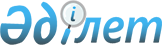 Об определении мест для размещения агитационных печатных материалов для всех кандидатовПостановление акимата города Жанаозен Мангистауской области от 4 апреля 2018 года № 191. Зарегистрировано Департаментом юстиции Мангистауской области 20 апреля 2018 года № 3579.
      Сноска. Заголовок постановления в редакции постановления акимата города Жанаозен Мангистауской области от 27.10.2023 № 515 (вводится в действие по истечении десяти календарных дней после дня его первого официального опубликования).
      В соответствии с пунктами 4, 6 статьи 28  Конституционного Закона Республики Казахстан от 28 сентября 1995 года "О выборах в Республике Казахстан", акимат города Жанаозен ПОСТАНОВЛЯЕТ:
      1. Исключен постановлением акимата города Жанаозен Мангистауской области от 27.10.2023 № 515 (вводится в действие по истечении десяти календарных дней после дня его первого официального опубликования).


      2. Определить места для размещения агитационных печатных материалов для всех кандидатов согласно приложению 2 к настоящему постановлению.
      Сноска. Пункт 2 в редакции постановления акимата города Жанаозен Мангистауской области от 27.10.2023 № 515 (вводится в действие по истечении десяти календарных дней после дня его первого официального опубликования).


      3. Государственному учреждению "Аппарат акима города Жанаозен" (руководитель аппарата Овезов Б.) обеспечить государственную регистрацию настоящего постановления в органах юстиции, его официальное опубликование в Эталонном контрольном банке нормативных правовых актов Республики Казахстан и в средствах массовой информации.
      4. Контроль за исполнением настоящего постановления возложить на руководителя аппарата акима города Жанаозен Овезова Б.
      5. Настоящее постановление вступает в силу со дня государственной регистрации в органах юстиции и вводится в действие по истечении десяти календарных дней после дня его первого официального опубликования.
      "СОГЛАСОВАНО"
      Председатель Жанаозенской городской
      избирательной комиссии
      Базылов Б.
      "04" апреля 2018 год Помещения, предоставляемые кандидатам на договорной основе для проведения встреч с избирателями (выборщиками) в период выборов
      Сноска. Приложение 1 исключено постановлением акимата города Жанаозен Мангистауской области от 27.10.2023 № 515 (вводится в действие по истечении десяти календарных дней после дня его первого официального опубликования). Места для размещения агитационных печатных материалов для всех кандидатов
      Сноска. Приложение 2 в редакции постановления акимата города Жанаозен Мангистауской области от 27.10.2023 № 515 (вводится в действие по истечении десяти календарных дней после дня его первого официального опубликования).
					© 2012. РГП на ПХВ «Институт законодательства и правовой информации Республики Казахстан» Министерства юстиции Республики Казахстан
				
      Аким города 

А. Дауылбаев
Приложение 1
к постановлению акимата 
города Жанаозен 
от 04 апреля 2018 года № 191Приложение 2
к постановлению акимата 
города Жанаозен 
от 04 апреля 2018 года № 191

№ 
Наименование населенного пункта
Места для размещения агитационных печатных материалов 
1
город Жанаозен
Информационный стенд возле дома № 19 микрорайона "Оркен".
2
город Жанаозен
Информационный стенд напротив здания акимата города Жанаозен по улице Сатпаева.
3
город Жанаозен
Информационный стенд напротив дома № 27 микрорайона "Шанырак".
4
город Жанаозен
Информационный стенд возле здания № 25В в микрорайоне "Жалын".
5
город Жанаозен
Информационный стенд возле дома № 22 микрорайона "Коктем".
6
село Тенге
Информационный стенд по проспекту "Достык". 
7
село  Кызылсай
Информационный стенд напротив здания коммунального государственного учреждения "Общеобразовательная школа № 4 имени Сугира Бегендикулы" Отдела образования по городу Жанаозен Управления образования Мангистауской области".
8
село  Рахат
Информационный стенд напротив здания коммунального государственного учреждения "Общеобразовательная школа № 18" Отдела образования по городу Жанаозен Управления образования Мангистауской области".
9
село  Кендерли
Информационный стенд напротив здания коммунального государственного учреждения "Общеобразовательная школа № 23" Отдела образования по городу Жанаозен Управления образования Мангистауской области".